






								   Salzburg, 21.01.2016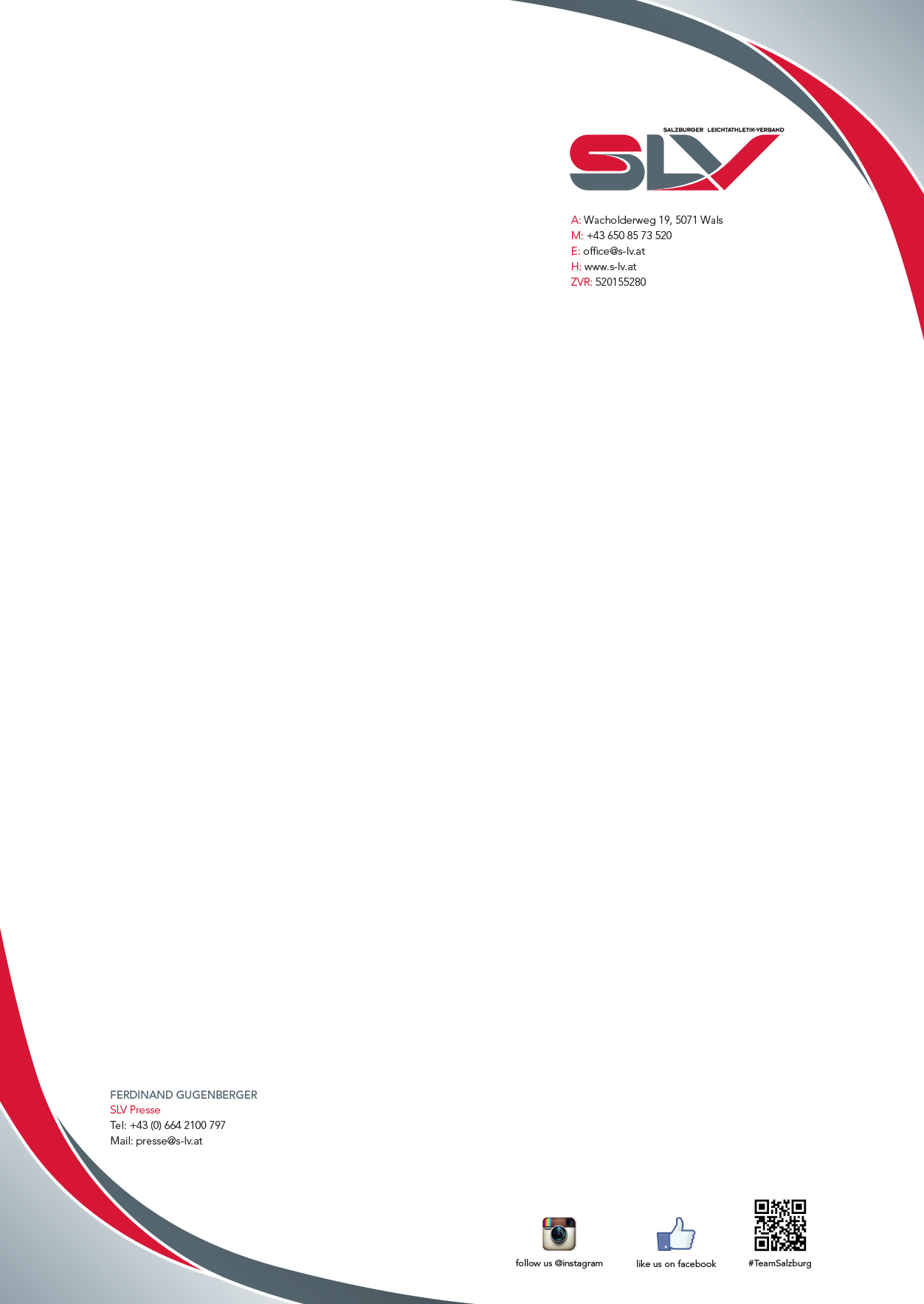 PRESSEMITTEILUNGASVÖ Indoor-Trophy 2016Am Samstag, 23. Jänner 2016, findet im ULSZ Rif das traditionelle Nachwuchs-Mehrkampf-Meeting statt.Beginn ist 10:30 Uhr, die Veranstaltung ist offen – also auch für vereinslose Sportinteressierte – ausgeschrieben. Die jungen Sportler der Klassen U 8 bis U18 werden nach der gemeinsamen Eröffnung in der Leichtathletik-Halle in Gruppen von erfahrenen Sportbetreuern übernommen und durch den Wettkampf geführt. Neben verschiedenen Laufdisziplinen werden Weitsprung und Wurfbewerbe ausgetragen.Neues Training im Sportzentrum Mitte-NonntalJeden Freitag wird vom Salzburger Leichtathletikverband  im Sportzentrum Mitte Nonntal (große Turnhalle) ein Talente-Schnuppertraining für alle Schülerinnen und Schüler ab der 5. Schulstufe angeboten.Von 13:30 – 15:30 Uhr können die Kids unter der fachkundigen Leitung von SLV-Landestrainerin Olivia Raffelsberger und Richard Marschal, dem SLV-Trainer für Nachwuchs und Schule, erleben, wie cool Leichtathletik sein kann. 